L’EDITO	2IN MEMORIAM	2ECOUTE VIOLENCES FEMMES HANDICAPEES – 01 40 47 06 06	3POUR NOUS JOINDRE	4SOLIDARITÉ !	4LE COIN DES BONNES VOLONTÉS	5LES PERMANENCES	6LES ATELIERS	6FDFA VOUS DONNE RENDEZ-VOUS	7REPÉRÉ POUR VOUS	7QUOI DE NEUF SUR LA TOILE	7CULTURE	10L’EDITOEn temps ordinaires, cette dernière infolettre de l’année serait le signe qu’il est plus que temps de décorer le sapin et d’habiller son intérieur de guirlandes et de houx. Plus que temps de penser aux agapes qui réuniront bientôt la famille et les ami·es. Plus que temps de se retourner sur l’année passée pour mieux préparer l’année à venir…Mais cette étrange année 2020 ne donne pas envie que l’on se souvienne d’elle avec joie ou même nostalgie. Alors, plutôt que de regarder dans le rétroviseur, regardons la route qui s’ouvre devant nous !Nous sommes résolument optimistes : c’est pourquoi nous envisageons de reprendre les activités en présentiel dès janvier. Les animatrices et animateurs des ateliers vous attendront donc au local à partir du 18 janvier pour bien démarrer 2021. Nous espérons vous retrouver le 22 janvier pour notre traditionnelle galette des reines (et des rois), dans le respect des gestes barrières. Et nous comptons sur votre soutien pour affronter ensemble cette nouvelle année !Mais avant cela, nous mettrons le travail sur pause le temps de prendre quelques jours de repos. Nous serons officiellement en congés à partir du 18 décembre au soir. Nous espérons être de retour le 4 janvier 2021 pour bien entamer la nouvelle année avec un foisonnement de projets !En attendant, toute l’équipe de Femmes pour le Dire, Femmes pour Agir – FDFA vous présente ses meilleurs vœux et vous souhaite de passer de joyeuses fêtes de fin d’année.Rendez-vous en 2021 ![→sommaire]IN MEMORIAMLe 25 décembre 2017, Maudy Piot nous quittait. Son mari Alain a partagé avec nous un texte qu’elle avait écrit pour les 10 ans de l’association, texte dans lequel elle interrogeait la place des femmes handicapées dans la société. En voici un extrait :« Les femmes handicapées sont encore invisibles, elles intéressent peu et rentrent dans la grande catégorie « des personnes peu rentables ».Le handicap est une vérité qui dérange, que l’on voudrait oublier, que l’on voudrait supprimer. On nous « accepte », on nous sourit, on nous invite parfois mais on nous confie rarement des responsabilités, on ne se tourne pas vers nous pour nous proposer de faire partie de certaines instances   politiques, on   ne   nous   demande   pas   notre expertise sur les sujets que nous connaissons bien. Un réflexe bien ancré dans les mentalités consiste à nous renvoyer dans des instances spécialisées, autrement dit dans les ghettos du handicap. Pourquoi ? C’est une grande question à laquelle j’ai du mal à répondre. La femme handicapée serait-elle la révélatrice du changement dans la manière de considérer les problèmes, serait-elle celle qui empêche de se satisfaire de peu, celle qui désire aller jusqu’au bout des revendications ?Le handicap qui sournoisement nous identifie provoquerait-il un rejet masqué par la tolérance, par un semblant de considération ? Cette notion de différence, de singularité qui malgré tous nos combats nous colle à la peau serait-elle plus forte que la solidarité, que l’accueil des diversités ? Notre parole, nos revendications feraient-elles peur ? Nos exigences dérangeraient-elles les plans établis ? »	ECOUTE VIOLENCES FEMMES HANDICAPEES – 01 40 47 06 06Les permanences ont lieu tous les lundis de 10h à 13h, et de 14h30 à 17h30, et tous les jeudis de 10h à 13h. Notre numéro d’appel à ne pas oublier et à diffuser partout :01 40 47 06 06Si le numéro est occupé pendant ces plages d’ouverture, nous vous invitons à renouveler votre appel ou à laisser vos coordonnées sur la boîte vocale.Pour les personnes déficientes auditives, une adresse courriel est à votre disposition pour nous joindre : ecoute@fdfa.fr Exceptionnellement, le numéro restera joignable pendant la période des fêtes. Attention : les permanences du lundi après-midi débuteront à 14h pour s’achever à 17h. Un immense merci aux écoutantes bénévoles qui assureront les permanences pendant les vacances.En dehors de ces horaires, vous pouvez contacter le 3919 (Violences Femmes Info) désormais ouvert 7j/7 de 9 h à 19 h ou le 114 par SMS.Tchat anonyme, sécurisé et gratuit : www.commentonsaime.fr (site accessible). Ouvert 6 jours sur 7, de 10 h à 21 hLa plateforme arretonslesviolences.gouv.fr, mise en place par le gouvernement, reste active 24/7j et permet de dialoguer avec des forces de l’ordre formées aux violences sexistes et sexuelles de manière anonyme et sécurisée.En cas d’urgence, composez le 17.Retrouvez les dispositifs sur https://www.centre-hubertine-auclert.fr/article/agir-pendant-le-confinement-les-dispositifs-pour-les-femmes-victimes-de-violences (l’article est mis à jour régulièrement).COTISATIONS 2021Et si vous profitiez de cette fin d’année pour mettre à jour votre cotisation ?Vous pouvez renouveler dès maintenant votre adhésion qui sera valable jusqu’au 31 décembre 2021.Et si vous n’êtes pas encore adhérent·e, devenez-le et marquez ainsi votre engagement et votre implication dans la défense de la citoyenneté des femmes handicapées.Le montant pour l’année est de 40 € pour les membres actifs, 120 € pour les membres bienfaiteurs et 200 € pour les personnes morales.Vous pouvez régler directement en ligne par carte bancaire :https://www.helloasso.com/associations/femmes-pour-le-dire-femmes-pour-agir-fdfa/adhesions/adhesion-fdfa-2021-1 Si vous préférez payer par chèque, celui-ci est à établir à l’ordre de FDFA et à adresser à FDFA – 2, rue Aristide Maillol – 75015 PARISPOUR NOUS JOINDREComme chaque année, FDFA se met en repos pour les fêtes de fin d’année, entre le 18 décembre 2020 au soir et le 4 janvier 2021 au matin.À partir du 4 janvier (et sauf contre-ordre), les salariées de l’association seront de retour au local aux horaires habituels d’ouverture de l’association, c’est-à-dire du lundi au vendredi de 10h à 13h et de 14h à 18h. En dehors de ces horaires, nous vous remercions de respecter leur droit à la déconnexion.Pour nous contacter :Marie Conrozier, chargée de mission Lutte contre les violences : marie.conrozier@fdfa.fr // 01 43 21 21 47Isabelle Dumont, chargée de mission Communication et Développement associatif : isabelle.dumont@fdfa.fr // 01 43 21 21 07Les coprésidentes demeurent joignables par courriel :Claire Desaint : claire.desaint@fdfa.frDanielle Michel-Chich : danielle.michel-chich@fdfa.frCatherine Nouvellon : catherine.nouvellon@fdfa.frSOLIDARITÉ !Je navigue avec LiloVous pouvez financer gratuitement FDFA en utilisant Lilo pour vos recherches quotidiennes !Comment procéder :Se rendre sur http://www.lilo.org/?utm_source=ecoute-violences-femmes-handicapees  pour utiliser le moteur de recherche Lilo.Cumuler au minimum 50 gouttes d'eau.Aller sur la fiche projet http://www.lilo.org/fr/ecoute-violences-femmes-handicapees/?utm_source=ecoute-violences-femmes-handicapees et verser au minimum 50 gouttes d'eau la première fois que vous nous versez vos gouttes d'eau (les fois suivantes, c'est à souhait).Faire ses recherches au quotidien avec Lilo pour gagner des gouttes d'eau.Reverser régulièrement ses gouttes d'eau, en se rendant directement sur la fiche projet http://www.lilo.org/fr/ecoute-violences-femmes-handicapees/?utm_source=ecoute-violences-femmes-handicapees Simple à installer, Lilo fonctionne aussi bien sur PC que sur tablette et smartphone. Pour les tablettes et smartphone, il suffit d’installer l’application.Sur PC, tout vous est expliqué pas à pas sur https://www.lilo.org/fr/ : il suffit de cliquer sur « Choisir Lilo comme moteur de recherche ». Merci d’utiliser Lilo pour vos recherches. Merci de diffuser le plus largement possible l’information. C’est en créant une importante communauté d’internautes utilisant Lilo que nous pourrons soutenir efficacement notre projet ! Bonne navigation avec Lilo. Dernière minute : nous sommes sur le point de passer de l’étape intermédiaire à l’étape publique ! Nous avons donc besoin de points de support. Les points de support déterminent donc le passage de notre projet en étape publique et peuvent être collectés de deux façons : 1- FDFA reçoit +5 points quand un utilisateur installe Lilo à partir du lien magique --> Attention, si un utilisateur désinstalle Lilo, FDFA perd 5 points.2- FDFA reçoit +5 points lorsqu’un utilisateur verse 50 gouttes d’eau. S’il verse moins de 50 gouttes d’eau, on ne reçoit pas de points de support. S’il verse plus de 50 gouttes d’eau, on ne reçoit que 5 points, pas plus.[→ sommaire]LE COIN DES BONNES VOLONTÉSRelevé d’heures de bénévolat – déclaration mensuelleVous participez activement aux actions de l’association Femmes pour le Dire, Femmes pour Agir – FDFA en étant bénévole.Nous vous remercions de votre engagement et de votre don de temps qui permettent à notre association de faire avancer et progresser la citoyenneté des femmes en situation de handicap.Comme vous le savez, afin de simplifier la collecte et la compilation des heures effectuées par chaque bénévole, nous avons créé un outil collaboratif : le formulaire en ligne !Nous vous invitons à déclarer les heures de bénévolat que vous avez effectuées à la fin de chaque mois sur : https://webquest.fr/?m=81676_heures-de-benevolat-2020Pour toute question sur ce formulaire, merci de contacter Emilie, l’administratrice qui se charge de compiler les données : emiliefdfa@gmail.com Pour s’inscrire, merci de compléter le formulaire en ligneEn cette fin d’année, nous tenons à particulièrement remercier nos bénévoles actives et actifs qui, pendant ces mois difficiles, se sont mobilisés sans faillir ! Un immense merci à vous toutes et tous.Offre de servicesMarie-Ange, notre nouvelle recrue en charge de l’entretien de notre local associatif, propose ses services d’aide à la personne sur Paris. Si vous êtes intéressé·e, merci de vous adresser à l’association qui transmettra.[→ sommaire]LES PERMANENCESToutes les permanences sont sur rendez-vous. Il est indispensable vous inscrire auprès de Marie : marie.conrozier@fdfa.fr // 01 43 21 21 47Permanence sociale Chantal, assistante de service social vous recevra pendant la permanence sociale les 13 et 27 janvier 2021 de 14h à 17h.Permanence juridique Pour connaître les dates des permanences de janvier, merci de contacter Marie.Permanence psychologiqueLes permanences reprennent les mercredis 20 et 27 janvier de 14h à 16h.  Permanence de l’écrivaine publique Pour connaître les dates des permanences de janvier, merci de contacter Marie.[→ sommaire]LES ATELIERSNous vous rappelons que les ateliers sont ouverts aux adhérent·es à jour de leur cotisation 2021. Les inscriptions se font auprès de Marie au 01 43 21 21 47 ou par courriel : marie.conrozier@fdfa.fr. Merci de vous inscrire pour participer !A l’heure où nous envoyons cette infolettre, nous n’avons pas encore toutes les dates des ateliers de janvier. Nous vous invitons donc à nous contacter pour plus d’informations.Attention : Les ateliers au local reprennent à partir du 18 janvier sous réserve des consignes gouvernementales.InformatiqueLes ateliers du 4 et du 11 janvier seront en visioconférence. Pour faciliter les échanges, ces ateliers se tiendront en individuel. A partir du 18 janvier, les ateliers se dérouleront en présentiel au local tous les lundis de 15h à 17h30. Do you speak English ? Conversation en AnglaisGillian animera son atelier en visioconférence sur Zoom. Pour participer, inscrivez-vous et le lien vers la conférence vous sera adressé. Prochain atelier prévu le samedi 9 janvier de 15h à 17h.   Beauté & Bien-êtreProchain atelier le jeudi 21 janvier : rendez-vous à 14h30 pour cette séance.Jardin LittéraireL’atelier d’échanges autour des livres et de la lecture reprendra prochainement. Merci de contacter Marie pour connaître la date de reprise.  [→sommaire]FDFA VOUS DONNE RENDEZ-VOUS 22 janvier – Galette des Reines (et des rois…)Nous vous attendons le vendredi 22 janvier à partir de 15 h au local afin de nous retrouver autour de la traditionnelle Galette des Reines (et des rois). Afin de respecter les consignes sanitaires – et de prévoir assez de galettes ! – nous vous demandons de bien vouloir vous inscrire auprès de Marie (marie.conrozier@fdfa.fr // 01 43 21 21 47).25 janvier – 4ème journée nationale contre le sexismeLe collectif Ensemble contre le Sexisme dont FDFA est membre vous propose une visioconférence sur le thème : « Sexisme et violences économiques : comment construire le monde d’après ? ». Plus d’infos à venir sur notre site et nos pages Facebook et Twitter.[→ sommaire]REPÉRÉ POUR VOUS5 janvier – Les Mardis de la CLEF – 18h / 20hPour commencer l’année, la parole sera donnée au collectif Ensemble contre le Sexisme (dont FDFA est membre) pour une visioconférence gratuite sur Zoom consacrée au sexisme. Les inscriptions sont d’ores et déjà ouvertes. Les candidatures pour les Trophées Femmes en EA & en ESAT sont ouvertes !Les Trophées "Femmes en EA & en ESAT" récompenseront des femmes dans 10 catégories « Métiers ». Ils valoriseront un parcours, une action, un accompagnement, une formation, une innovation, une création d’activité́, un fait remarquable, un partenariat, une coopération..., mené́ par une femme au sein de votre EA ou de votre ESAT.Chaque candidate devra être présentée dans un univers "Métier"Le dossier est à déposer avant le 10 janvier 2021, à minuit.[→ sommaire]QUOI DE NEUF SUR LA TOILERetrouvez toutes nos informations en textes ou en images sur notre site : https://fdfa.fr  Ce mois-ci, découvrez :La tribune du Réseau d’Études Handi-Féministes sur l’écriture inclusive La stratégie du Conseil de l’Europe sur le handicap Un nouvel édito sur le 3 décembre, Journée Internationale des personnes handicapéesLe billet d’humeur d’Olivier se pare des couleurs de Noël… Cela scintille dans les platanes et les vitrines. Ces dames traversent en courant dans les lumières des embouteillages, les bras chargés de sacs verts, rouges et or, pendant que ces messieurs tiennent la poussette d’une main et de l’autre le téléphone à l’oreille. Les magasins font le plein… [lire la suite]Nouveau : notre site https://ecoute-violences-femmes-handicapees.fr a été mis en ligne le 25 novembre 2020. Nous vous invitons à le découvrir et à nous faire part de vos commentaires, remarques et appréciations ! En vedette ce mois-ci :La Fondation des Femmes met en avant l’Écoute Violences Femmes Handicapées dans une vidéoLes horaires des permanences d’écoute pendant les fêtesRetrouvez aussi votre association sur les réseaux sociaux :Facebook : www.facebook.com/fdfa15  Twitter : https://twitter.com/FDFA_Contact LinkedIn : https://www.linkedin.com/company/fdfa-–-femmes-pour-le-dire-femmes-pour-agir/  Aimez ces pages pour recevoir automatiquement les nouvelles de votre association !FDFA sur YouTube : https://www.youtube.com/channel/UCR0Vtt_AVAPbHI6vbzFshsQ EnquêtesÉlisa, étudiante en Master de Sociologie à la Sorbonne, réalise un mémoire de recherche qui portera sur l'inclusivité du handicap au sein des études en sciences sociales. Il s'agira plus précisément d'analyser la double oppression que subissent les femmes en situation de handicap : le sexisme et le validisme. En effet, les travaux sociologiques qui abordent la pluralité des rapports de domination n'évoquent que très rarement le motif du handicap dans leur recherche. Ainsi, elle aimerait réaliser des entretiens à distance, par téléphone ou visiophonie (d'une trentaine de minutes à une heure), avec des femmes porteuses d'un handicap invisible. Il s'agira de parler de votre parcours, d'inaccessibilité, de non-reconnaissance des droits ou encore d'inclusivité. Si certaines d'entre vous sont intéressées pour aborder ces questions, vous pouvez la contacter à l'adresse mail suivante : fin.elisa4@gmail.comLa Haute Autorité de Santé lance, en partenariat avec l’Institut national du cancer (INCa) et en lien avec le réseau des « Seintinelles », une enquête auprès des femmes concernées par une mastectomie en prévention d’un cancer du sein ou dans le cadre de son traitement. L’objectif est de mieux cerner ce qui a motivé leur choix de recourir à la reconstruction mammaire ou non.Les résultats permettront à la HAS d’élaborer des outils d’information et d’aide à la prise de décision partagée entre les professionnels de santé et les patientes, visant à faciliter le choix de ces dernières.Reconstruction mammaire, faites-nous part de votre expérience  Questionnaire - Covid-19 - Vivre confinés à domicileCette enquête est menée par l’Espace éthique Île-de-France et son Observatoire « Covid-19, éthique et société », dans le cadre d’un partenariat avec l’association « Voisins solidaires ». Elle vise à mieux comprendre la période du second confinement en interrogeant tous ceux qui l'ont vécu (personnes confinées, avec potentiellement une maladie ou un handicap, intervenants à domiciles, bénévoles...) afin de produire des ressources éthiques utiles à tous.Afin que ces ressources soient pertinentes, l’enquête vise à identifier :le ressenti, les difficultés et inventions des personnes confinées, des proches de personnes malades ou handicapées, des professionnels et des bénévoles,et les actions mises en œuvre qui pourraient en inspirer d’autres.Ailleurs sur la Toile :ViolencesRetrouvez le discours d’Agnès Jaoui dans lequel elle explique la force des images qui autorisent les hommes à dominer les femmes et conduisent les femmes à censurer leurs désirs, leurs ambitions, leurs paroles.La plateforme numérique Mémo de Vie est un outil innovant, sécurisé et personnel à destination des personnes victimes de violences. Elle propose quatre fonctionnalités : un journal, un espace sécurisé, une bibliothèque et des contacts utiles.Mémo de Vie répond à des problématiques propres aux personnes victimes de violences en permettant de : Sécuriser et regrouper des documents officiels et médias sensibles pour simplifier les démarches administratives et judiciaires mais aussi constituer un faisceau d’indices.Garder une trace des événements, soutenir la mémoire et aider la prise de conscience des violencesSe documenter sur sa situation, ses droits, ses possibilités d’accompagnement grâce à des ressources simples et fiablesAccéder à des numéros d’urgence, mais aussi d’accompagnement, pour parler, être écouté·e et sortir des violences. Droits des femmes et féminismeVidéos Les Mardis de la CLEF : 3ème édition sur le thème de la CEDEF/CEDAW. Les interventions :Nicole Ameline, ancienne ministre de la parité et de l’égalité professionnelle, membre du comité CEDAWHuguette Klein, Présidente de l’association REFH, Secrétaire Générale de la CLEFMarie-Hélène Franjou, Présidente de l’Amicale du Nid, médecin Shoukria Haidar, Présidente de l’association NEGARRends l’argent, une série de podcasts de Titiou LecoqVous avez sans doute déjà été en couple. Qui payait quoi ? Est-ce qu'il y avait un maître ou une maîtresse de l'argent ? Vous êtes-vous déjà installés à une table pour parler fric ? Qui passe une soirée entière à faire des comptes pour savoir combien chacun versera ? Quid du fameux compte commun ? Parler d'argent dans le couple, c'est délicat. Dans Rends l'argent, Titiou Lecoq pose les questions qui fâchent et enquête sur la place des finances dans les histoires d'amour.Sorocité, une newsletter hebdomadaire féministe, intersectionnelle et participative à découvrir !Testez vos connaissances grâce à ce quiz sur les discriminations proposé par l’APSV qui anime le Réseau de Repérage des Discriminations dans l’Emploi dont FDFA est membre.HandicapChronique de Nicole Ferroni sur l’AAH« L'AAH c'est l'Allocation Adultes Handicapés, allocation que perçoivent – comme son nom l'indique - les adultes handicapées, qui est versée par la CAF, et qui est un minima social censé compenser une incapacité de travail… »Une pétition est en ligne sur la plateforme du Sénat pour demander la « Désolidarisation des revenus du conjoint pour le paiement de l'Allocation aux Adultes Handicapés (AAH). » Des témoignages de femmes handicapées à découvrir sur le blog Andy in the City : « Confinement, handicap et vie quotidienne : Entre adaptation et habitude #2 »Une pétition lancée par Droit Pluriel pour réclamer une véritable société accessible et inclusive.AccessibilitéJeuxLa MDPH de Paris recense sur son site des jeux accessibles ou ayant pour thématique le handicap : Place aux jeux ! - MDPH ParisAccessibilité et nouvelles technologies LOOKOUT PAR GOOGLELookout utilise la vision par ordinateur pour aider les personnes souffrant d'une déficience visuelle ou non-voyantes à accomplir des tâches plus rapidement et plus facilement. Grâce à l'appareil photo de votre téléphone, Lookout facilite la recherche d'informations sur le monde qui vous entoure. L'application vous permet également d'accomplir des tâches quotidiennes plus efficacement (comme trier le courrier, ranger les courses et plus encore).STREETCOStreetco est le premier GPS piéton collaboratif adapté aux PMRSoyez alertés des obstacles sur votre chemin et trouvez les lieux accessibles autour de vous.[→ sommaire]CULTUREMarylène PATOU-MATHIS - L’homme préhistorique est aussi une femme. Une histoire de l’invisibilisation des femmes - Ed. Annary 2020Marylène Patou Mathis est préhistorienne, directrice de recherche au CNRS, rattachée au département préhistoire du Musée de l’Homme. 50/50 consacre un article à cet ouvrage : « L’autrice de ce livre fourmillant d’informations et d’exemples démontre brillamment que le patriarcat repose sur des affirmations mensongères, des pseudo-vérités scientifiques qui ne sont que des projections du narcissisme des mâles et la répétition permanente de préjugés véhiculés et recyclés de siècles en siècles. » Elisa ROJAS – Mister T. et moi – Marabout 2020« J’aime T., je vous l’ai dit, mais je ne vous ai pas dit à quel point. Place à la niaiserie ! Je l’aime de tout mon cœur, de toute mon âme. Je ferais n’importe quoi pour lui. Si ça pouvait servir à quelque chose, je lui donnerais ma vie. Je m’ouvrirais les veines pour lui, mais je ne peux pas. Ma mère m’a dit que si j’avais envie de me suicider « merci de ne pas salir la moquette et en foutre partout ».Quand Elisa rencontre Mister T., c’est le coup de foudre. Il est parfait : beau, intelligent... Elisa est parfaite : belle, intelligente, forte et… en fauteuil roulant. Découvrez la chronique de Beaview Romance et anti-validisme dans Mister T & moi : « Elisa Rojas, avocate au Barreau de Paris et militante anti-validisme, signe son premier roman, Mister T & moi, sorte de telenovela hilarante et engagée. Elle y évoque une passion à sens unique, un « râteau » comme elle le décrit elle-même, vécu pendant ses études de droit. A partir de son expérience personnelle, elle tisse un récit intelligent autour de la place des femmes handicapées dans la société. »Rédactrice : Isabelle DUMONT© FDFA - Décembre 2020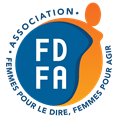 